Lieu de pratique : Période : du                       auNombre et durée des séances du module d’apprentissage :Jour de la semaine :Créneau horaire : Activité Physique Sportive et Artistique support  (APSA): __________________________________________________________Lien-s avec le projet d’école et/ou de la classe :Croisements avec les autres enseignements : Joindre la programmation annuelle  de la classe en EPSModalités d’organisation  du module d’apprentissage:L’organisation de la classe se fera sous la responsabilité de l’enseignant sur :□ un seul groupe en un même lieu □ plusieurs groupes en un même lieu □ autres organisations, à préciser …………………………………………………………………………………………Rôle du maître :Rôle de l’intervenant :Compétences attendues en fin de module :Date et signature de l’enseignant :                                                                                      Date et signature de l’intervenant :Avis du Directeur :                                                                                                             Date et signature :Avis de l’Inspecteur de l’Education Nationale : Remarques éventuelles :                                                                                                       Date et signatureVolet 2 à conserver par l’enseignantSéance n°1 : Evaluation diagnostiqueDescription succincte de l’organisation envisagée.Bilan de l’évaluation diagnostique :Des élèves nécessitent-ils une attention particulière ? Si oui, de quelle nature ? Quelle-s modalité-s de travail sont proposées ? Combien d’élèves sont concernés ?Compétences attendues à l’issue du module d’apprentissage (suite à l’évaluation diagnostique) :Dernière séance : Evaluation sommative Description succincte de l’organisation envisagée.Compétences atteintes : (voir la cohérence avec les compétences du module d’apprentissage définies à l’issue de l’évaluation diagnostique)Bilan et remarques :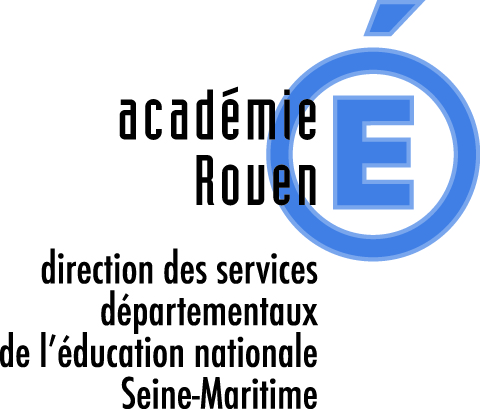 Education Physique et SportiveProjet pédagogique impliquant la participation d’un intervenant extérieurLe projet pédagogique comporte deux volets.Le volet 1 est à adresser à l’Inspection de l’Education Nationale au moins 15 jours avant le début du module d’apprentissage.Le volet 2 est à compléter à l’issue de l’évaluation diagnostique puis au cours du module d’apprentissage.Education Physique et SportiveProjet pédagogique impliquant la participation d’un intervenant extérieurLe projet pédagogique comporte deux volets.Le volet 1 est à adresser à l’Inspection de l’Education Nationale au moins 15 jours avant le début du module d’apprentissage.Le volet 2 est à compléter à l’issue de l’évaluation diagnostique puis au cours du module d’apprentissage.Volet 1Circonscription de : SAINT VALERY EN CAUX     Année scolaire ____/____École : ________________________________                     adresse électronique : ____________________@ac-rouen.frTéléphone : ____________________________ Adresse complète :__________________________________________________- Directrice, Directeur : Madame, Monsieur : ______________________________Volet 1Circonscription de : SAINT VALERY EN CAUX     Année scolaire ____/____École : ________________________________                     adresse électronique : ____________________@ac-rouen.frTéléphone : ____________________________ Adresse complète :__________________________________________________- Directrice, Directeur : Madame, Monsieur : ______________________________Volet 1Circonscription de : SAINT VALERY EN CAUX     Année scolaire ____/____École : ________________________________                     adresse électronique : ____________________@ac-rouen.frTéléphone : ____________________________ Adresse complète :__________________________________________________- Directrice, Directeur : Madame, Monsieur : ______________________________Nom de l’enseignant :Niveau de classe :Effectif : Nom de l’intervenant :Nom de l’enseignant :Niveau de classe :Effectif : Nom de l’intervenant :A renseigner par le conseiller pédagogique en charge de l’EPS :Convention : oui   /  non Agrément DSDEN 76 : oui  /  nonPréciser ci-dessous le champ d’apprentissage développéCocher la ou les cases des compétences travailléesCocher la ou les cases des compétences travailléesCocher la ou les cases des compétences travailléesCocher la ou les cases des compétences travailléesCocher la ou les cases des compétences travailléesPréciser ci-dessous le champ d’apprentissage développéDévelopper sa motricité et apprendre à s’exprimer en utilisant son corpsS’approprier par la pratique des méthodes et des outilsPartager des règles, assumer des rôles et des responsabilitésApprendre à entretenir sa santé par une activité régulièreS’approprier une culture physique, sportive et artistique.Champ d’apprentissage :- Contribution de l’APSA au Socle CommunPréciser le-s domaine-s  concerné-s :Préciser le-s domaine-s  concerné-s :Préciser le-s domaine-s  concerné-s :Préciser le-s domaine-s  concerné-s :Préciser le-s domaine-s  concerné-s :Progression envisagée (axes de travail) :Séance n°2Séance n°3Séance n°4Séance n°5Séance n°6Séance n°7Séance n°8Séance n°9Séance n°10Séance n°11Séance n°12Séance n°13Séance n°14Séance n°15